Ces prestations sont soumises à votre quotient familial calculé grâce à votre avis d’imposition 2020 sur les revenus 2019. (Mode de calcul : Revenu fiscal référence ÷ 12  ÷ Nombre de parts fiscalesVous pouvez bénéficier d’une prise en charge si votre Quotient Familial est < 701 €. Si vos ressources actuelles sont diminuées suite à un accident de la vie (perte d’emploi, décès, maladie, séparation…). le CCAS tiendra compte de vos revenus actuels sur les 3 derniers mois pour le calcul de votre QF.
LISTE DES PIECES JUSTIFICATIVESAvis d’imposition 2020 sur les revenus 2019 (Si cela n’a pas déjà été transmis au service scolaire)Attestation CAFCertificat de scolarité 2021/2022 (Du Collège hors-Croissy à post-bac) ou Attestation sur l’honneurPour les enfants post-bac : Notification de demande de bourse DEPOT DU FORMULAIRE ET PIECES JUSTIFICATIVESEn Mairie : 
Auprès de Madame Fanny VIEIRA
Mairie ouverte uniquement sur Rendez-vous au 01.30.09.31.24 ou fanny.vieira@croissy.comPar courrier : 
HOTEL DE VILLE – CCAS
8 avenue de Verdun CS 40021
78293 CROISSY-SUR-SEINEConformément au règlement intérieur du Centre communal d’action sociale de Croissy-sur-Seine, les prestations pourront être suspendues aux familles en cas de :fausse déclaration de leurs revenus et/ou de leurs dépenses dans l’élaboration de leur budget,non présentation, avant la date limite fixée par le service et rappelé dans chaque courrier, des documents justificatifs nécessaires à l’obtention de la prestation (certificat scolaire, titre de transport etc.)dégradation des biens du service public, propos insultants ou diffamatoires à l’encontre du personnel du Service Social, de l’assistante sociale, des  membres du Conseil d’administration du CCAS ou des élus municipaux, jugement défavorable concernant des actions du CCAS, comportement déplacé voire agressif (verbalement ou physiquement) à l’encontre des bénévoles des associations partenaires.Fait à Croissy-sur-Seine, le ………/………/………
SIGNATURE,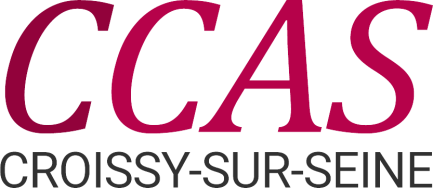 FORMULAIRE
DE PRISE EN CHARGE 
DES ACTIVITES PERISCOLAIRES
ANNEE SCOLAIRE 2021/2022DEMANDEUR Madame    MonsieurNom-Prénom : ………………………………………………………………………….    
Situation familiale :Célibataire   Marié(e)   Divorcé(e)   Séparé(e)   Pacsé(e)   Concubin(e)   Veuf(ve)Situation professionnelle : ………………………………………………………………………….    Madame    MonsieurNom-Prénom : ………………………………………………………………………….    
Situation familiale :Célibataire   Marié(e)   Divorcé(e)   Séparé(e)   Pacsé(e)   Concubin(e)   Veuf(ve)Situation professionnelle : ………………………………………………………………………….   
COORDONNEESAdresse : : ……………………………………………………………………. A Croissy-sur-Seine    Bât. : …………Tél. domicile : ……………………             Tél. portable : ……………………E-mail : …………………………………………………………………………..ENFANT(S) SCOLARISE(S) A CHARGE ENFANT(S) SCOLARISE(S) A CHARGE Nom-PrénomDate de naissanceNom de l’établissementClasse………………………………………………………………………………………………………………………………………/………/………………………………………………………………………………………………………………………………………………………………………………………………………………………………………………………………………Nom-PrénomDate de naissanceNom de l’établissementClasse………………………………………………………………………………………………………………………………………/………/………………………………………………………………………………………………………………………………………………………………………………………………………………………………………………………………………Nom-PrénomDate de naissanceNom de l’établissementClasse………………………………………………………………………………………………………………………………………/………/………………………………………………………………………………………………………………………………………………………………………………………………………………………………………………………………………Nom-PrénomDate de naissanceNom de l’établissementClasse………………………………………………………………………………………………………………………………………/………/………………………………………………………………………………………………………………………………………………………………………………………………………………………………………………………………………QUOTIENT FAMILIAL
A remplir par le CCAS……………………… €